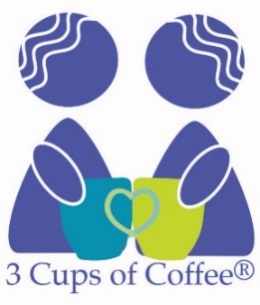 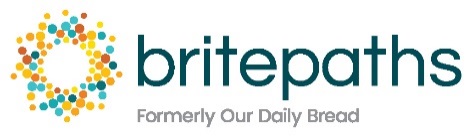 3 Cups of Coffee® Mentor      Volunteer Application        Please attach a copy of your resumeName: Work Email Address:Work Address: Home Address: Birthdate:   Include your business contact information in online mentor-only directory?        Yes     	  NoPlease list up to three types of jobs you can most readily connect mentees to:Ethnic Background:	Native American/Alaska Native  	 Hawaiian Native/Pacific Islander    Caucasian        Asian      African American     Hispanic/Latina      Multiracial   OtherPhone:   Business:    					Cell: Personal Email Address (optional):Job Title:	Company:   Education:	Contact information to be shared with Mentee:   	Volunteer Experience (past or current):Information related to history of employment barriers or obstacles you may have encountered in your career path:  (may be provided as an attachment)Times available to meet with participants (PLEASE CIRCLE ALL APPLICABLE):Daytime		Lunchtime		After work			WeekendsPLEASE RETURN COMPLETED FORMS to Jill Beres, Workforce Development Manager, jberes@britepaths.org,  office 703-273-8829 ext 102  fax 703-273-7131Thank you for your interest in volunteering! 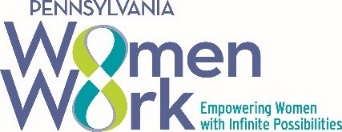 